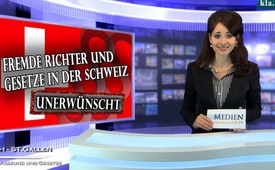 Fremde Richter und Gesetze in der Schweiz unerwünscht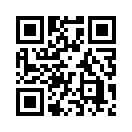 Fremde Richter und fremde Gesetze sind in der Schweiz unerwünscht!
Am 17. November 2015 hat die Basler Zeitung folgende Ergebnisse einer Umfrage publiziert: Bei der Frage, ob die Schweiz auf die Umsetzung der Masseneinwanderungsinitiative verzichten soll, um dadurch das Rahmenabkommen mit der EU zu ermöglichen, antworteten insgesamt 42 % mit Ja oder mit eher Ja.Fremde Richter und fremde Gesetze sind in der Schweiz unerwünscht!
Am 17. November 2015 hat die Basler Zeitung folgende Ergebnisse einer Umfrage publiziert: Bei der Frage, ob die Schweiz auf die Umsetzung der Masseneinwanderungsinitiative verzichten soll, um dadurch das Rahmenabkommen mit der EU zu ermöglichen, antworteten insgesamt 42 % mit Ja oder mit eher Ja. Wenn dieses Abkommen zur automatischen Übernahme von EU-Gesetzen und Verordnungen führt, bejahten dies nur noch 20 % mit Ja oder mit eher Ja. Ganz klar waren die Antworten auf die Frage, ob einem Rahmenabkommen mit der EU zugestimmt würde, welches dem EU-Gerichtshof den endgültigen Entscheid bei Meinungsverschiedenheiten zusichert. Nur 4 % der Befragten sagten Ja und zusätzlich 14 % eher Ja. 

Fazit: „Fremde Richter“, die fremdes Recht verbindlich in der Schweiz geltend machen würden, sind in der Schweiz weiterhin sehr unpopulär. Ein Rahmenvertrag, der solches schriftlich festhalten würde, hätte beim Schweizer Souverän keine Chance.
Sehen Sie dazu auch den nachfolgenden Medienkommentar „Dänemark erteilt der EU-Diktatur eine Abfuhr“, der das wahre Gesicht der EU-Politik deutlich erkennen lässt.von aso.Quellen:„Basler Zeitung“, 17.11.2015
http://eu-no.ch/news/interessante-umfrage_107

Verweis auf eine andere Sendung:
„Dänemark erteilt der EU-Diktatur eine Abfuhr“ - http://www.kla.tv/7259Das könnte Sie auch interessieren:---Kla.TV – Die anderen Nachrichten ... frei – unabhängig – unzensiert ...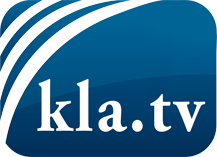 was die Medien nicht verschweigen sollten ...wenig Gehörtes vom Volk, für das Volk ...tägliche News ab 19:45 Uhr auf www.kla.tvDranbleiben lohnt sich!Kostenloses Abonnement mit wöchentlichen News per E-Mail erhalten Sie unter: www.kla.tv/aboSicherheitshinweis:Gegenstimmen werden leider immer weiter zensiert und unterdrückt. Solange wir nicht gemäß den Interessen und Ideologien der Systempresse berichten, müssen wir jederzeit damit rechnen, dass Vorwände gesucht werden, um Kla.TV zu sperren oder zu schaden.Vernetzen Sie sich darum heute noch internetunabhängig!
Klicken Sie hier: www.kla.tv/vernetzungLizenz:    Creative Commons-Lizenz mit Namensnennung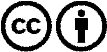 Verbreitung und Wiederaufbereitung ist mit Namensnennung erwünscht! Das Material darf jedoch nicht aus dem Kontext gerissen präsentiert werden. Mit öffentlichen Geldern (GEZ, Serafe, GIS, ...) finanzierte Institutionen ist die Verwendung ohne Rückfrage untersagt. Verstöße können strafrechtlich verfolgt werden.